Руководство пользователя NU43Краткая инструкция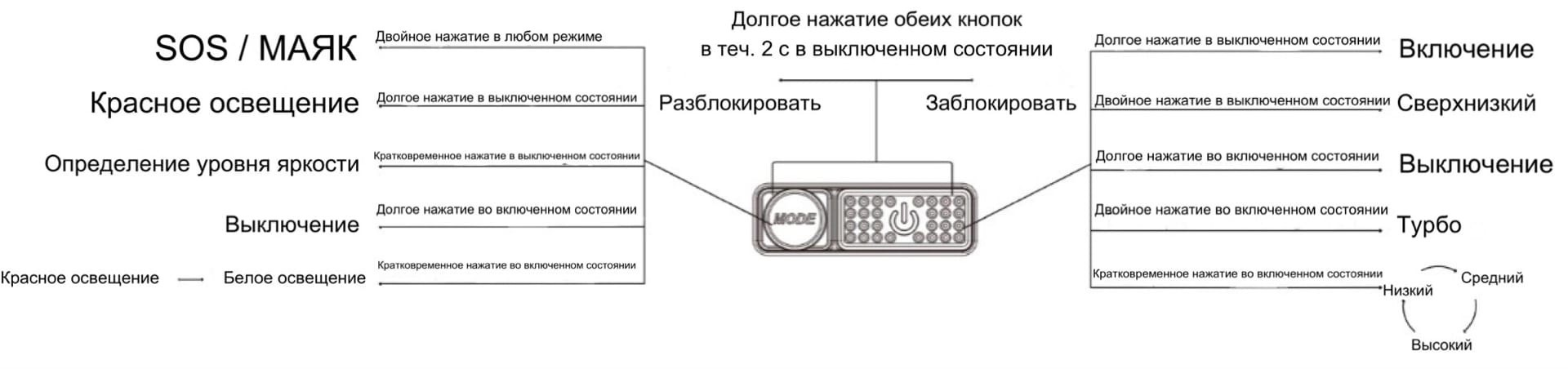 Об устройствеЛегкий перезаряжаемый посредством USB-C налобный фонарь высокой мощностиМощность фонаря до 1400 люменКрасное освещение, предназначенное для обеспечения режима ночного виденияЗадействует цельную систему оптических линз с различными гранями для отражения однородного и мягкого светаВстроенный литий-ионный аккумулятор емкостью в 3400 мАчВстроенная интеллектуальная схема зарядки литий-ионного аккумулятора с зарядным портом USB-C (5 В ⎓ 2 А)Разработан специально с двумя кнопками, отличающимися по форме и нажатию, для обеспечения простоты управления одной рукойДоступны 5 уровней яркости, 2 источника освещения и 3 специальных режимаИмеет 4 индикатора питания для определения уровня заряда аккумулятораИзготовлен из прочного поликарбонатного материала с передним корпусом из алюминиевого сплаваКомпактный и легкийУдаропрочность при падении с высоты до 2 метровВодо- и пыленепроницаемость в соответствии со степенью защиты IP68ХарактеристикиРазмеры: 79.8 мм x 46.1 мм x 43.9 мм (3.14" x 1.81" x 1.73") (Bracket Included)Вес: 116 г (4.09 унции) (с учетом кронштейна и наголовного крепления)       94 г (3.32 унции) (с учетом кронштейна)КомплектующиеЗарядный кабель USB-C, наголовное креплениеТехнические данныеПримечание: приведенные данные получены при использовании встроенного литий-ионного аккумулятора (3,6 В, 3400 мАч) в соответствии с международными стандартами тестирования фонарей ANSI/NEMA FL1. Данные при эксплуатации могут отличаться от приведенных вследствие иных условий окружающей среды.Функция зарядки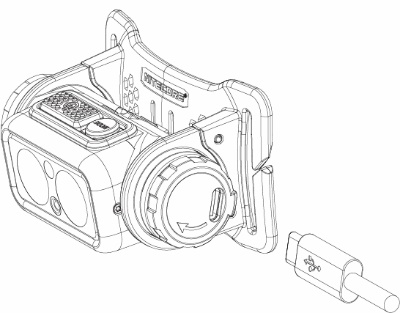 NU43 оснащен интеллектуальной системой зарядки. Пожалуйста, зарядите налобный фонарь перед первым использованием.Подключение к источнику питания: как показано на иллюстрации, прокрутите защитную крышку по часовой стрелке и, чтобы начать заряжать устройство, через USB-кабель подключите к порту зарядки внешний источник питания (например, USB-адаптер, компьютер или любое другое зарядное устройство, поддерживающее зарядку через USB). Время зарядки составляет приблизительно 2 часа (при зарядке через адаптер 5В/2А). При полной зарядке время работы в режиме ожидания составляет приблизительно 12 месяцев. Определение уровня заряда: во время зарядки 4 индикатора питания снизу будут мигать, информируя таким образом пользователя. Когда аккумулятор будет полностью заряжен, 4 индикатора питания начнут беспрерывно гореть.Кнопка питания (Power) / кнопка режима (MODE) 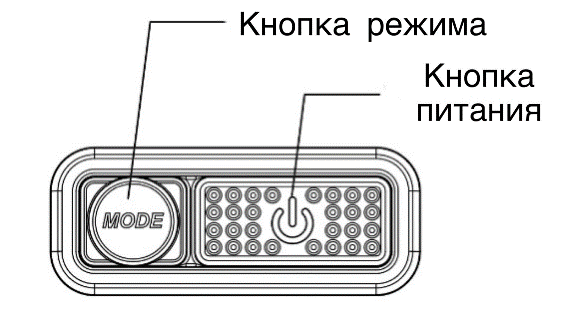 Кнопка питания используется для включения / выключения подсветки и регулирования уровня яркости.Кнопка режима (MODE) предназначена для переключения между источниками освещения.Включение / выключениеКогда устройство выключено, зажмите и удерживайте кнопку питания в течение 1 секунды, чтобы перейти в режим низкого уровня яркости.Когда устройство включено, зажмите и удерживайте кнопку питания или кнопку режима (MODE) в течение 1 секунды, чтобы его выключить.Белое освещениеКогда устройство выключено, зажмите и удерживайте кнопку питания в течение 1 секунды, чтобы перейти в режим низкого уровня яркости.Когда устройство выключено, дважды нажмите на кнопку питания, чтобы перейти в режим сверхнизкого уровня яркости.Когда устройство включено, кратковременно нажимайте на кнопку питания, чтобы переключаться между следующими уровнями яркости: НИЗКИЙ – СРЕДНИЙ – ВЫСОКИЙ.Когда устройство включено, дважды нажмите на кнопку питания, чтобы перейти в режим ТУРБО. Кратковременно нажмите на кнопку питания еще раз, чтобы вернуться к предыдущему режиму, также автоматический возврат к предыдущему режиму произойдет, если в течение 30 секунд не будет совершено никаких операций.Красное освещениеКогда устройство выключено, зажмите и удерживайте кнопку режима (MODE) в течение 1 секунды, чтобы включить красное освещение.Когда работает красное освещение, кратковременно нажимайте на кнопку питания, чтобы переключаться между режимами ПОСТОЯННОЕ ГОРЕНИЕ и МЕДЛЕННОЕ МИГАНИЕ.Переключение между источниками светаКогда устройство включено, кратковременно нажимайте на кнопку режима (MODE), чтобы переключаться между белым и красным освещением.Специальные режимы (SOS / МАЯК)Когда налобный фонарь находится в любом из режимов, дважды нажмите на кнопку режима (MODE), чтобы перейти в режим SOS.Когда включен какой-либо из специальных режимов, кратковременно нажимайте на кнопку питания, чтобы переключаться между режимами SOS и МАЯК. Снова дважды нажмите на кнопку режима (MODE), чтобы вернуться к предыдущему режиму.Блокировка / разблокировкаКогда налобный фонарь выключен, зажмите и удерживайте обе кнопки в течение 2 секунд, пока индикатор не мигнет 3 раза, сообщая таким образом о переходе в режим блокировки. В режиме блокировки никакие уровни яркости и специальные режимы недоступны, и при нажатии на любую из кнопок индикатор будет однократно мигать, сообщая таким образом о нахождении фонаря в этом режиме.В режиме блокировки снова зажмите и удерживайте обе кнопки в течение 2 секунд, пока устройство не перейдет в режим сверхнизкого уровня яркости, что будет указывать на разблокировку фонаря.Примечание: налобный фонарь будет автоматически разблокирован при начале зарядки в режиме блокировки.Определение уровня зарядаКогда устройство выключено, кратковременно нажмите на кнопку режима (MODE), соответствующие индикаторы питания снизу загорятся и погаснут через 2 секунды.Примечание: Аккумулятор следует зарядить, когда свет налобного фонаря кажется тусклым или он перестает реагировать на нажатие кнопок вследствие низкого уровня заряда.Защитная функция датчика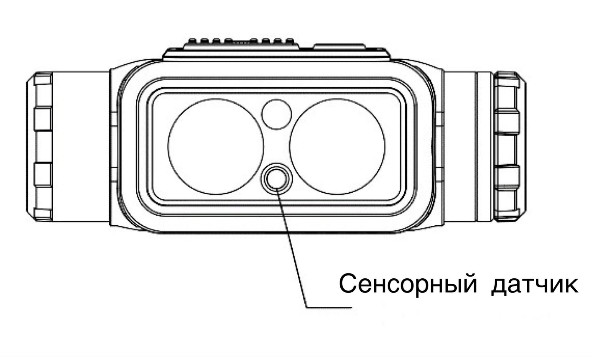 Когда встроенный оптический датчик обнаруживает впереди препятствие, уровень яркости автоматически снижается до НИЗКОГО (100 люмен). Налобный фонарь вернется к своему прежнему уровню яркости, как только препятствие будет устранено. Чувствительность датчика может проявляться по-разному в зависимости от цвета и материала препятствия.Примечание: Эта функция недоступна при красном освещении.Меры предосторожности1. ВНИМАНИЕ! Возможно опасное излучение! Не направляйте свет в глаза! Поскольку это может быть для них опасно.2. Пожалуйста, не забывайте перезаряжать устройство каждые 3 месяца, если вы не пользуетесь им в течение длительного времени.3. При хранении устройства в рюкзаке, переводите его в режим блокировки во избежание его случайной активации.4. НЕ разбирайте налобный фонарь и не вносите какие-либо изменения в его конструкцию, так как это может привести к его повреждению и аннулированию гарантии на продукт. Пожалуйста, обратитесь к разделу гарантии текущего руководства для получения о ней полной информации.5. Утилизируйте устройство / аккумуляторы в соответствии с актуальным местным законодательством и принятыми в вашем регионе правилами.Гарантийное обслуживаниеНа всю продукцию NITECORE® распространяется гарантия. При наличии у продукта каких-либо дефектов или брака его можно обменять у местного дистрибьютора в течение 15 дней со дня покупки. После этого всю неисправную продукцию NITECORE® можно бесплатно починить в течение 24 месяцев со дня покупки. По прошествии 24 месяцев начинает действовать ограниченная гарантия, которая распространяется на стоимость работы и обслуживания, но не покрывает плату за комплектующие и запасные части.Гарантия аннулируется, в случае если:1. устройство было сломано или в его конструкцию были внесены изменения неуполномоченными на то (т.е. неофициальными) лицами2. продукция была повреждена вследствие неправильного использованияЗа последней информацией о продукции и услугах NITECORE®, пожалуйста, обращайтесь к региональному дистрибьютору NITECORE® или пишите на почту service@nitecore.com※ Все изображения, тексты и утверждения, указанные в данном руководстве пользователя, предназначены только для справочных целей. В случае возникновения каких-либо расхождений между данным руководством и информацией, указанной на сайте www.nitecore.com, Sysmax Innovations Co., Ltd. оставляет за собой право интерпретировать и изменять содержание данного документа в любое время без предварительного уведомления.СТАНДАРТ FL1 Белое освещениеБелое освещениеБелое освещениеБелое освещениеБелое освещениеКрасное освещениеКрасное освещениеБелое освещениеБелое освещениеСТАНДАРТ FL1 ТУРБОВЫСОКИЙСРЕДНИЙНИЗКИЙСВЕРХНИЗКИЙПОСТОЯННОЕ ГОРЕНИЕМЕДЛЕННОЕ МИГАНИЕSOSМАЯК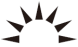 1,400 люмен600 люмен300 люмен100 люмен8 люмен10 люмен10 люмен1,400 люмен1,400 люмен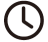 ─10 ч15 ч29 ч165 ч66 ч90 ч──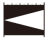 130 м77 м53 м30 м8 м5 м───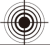 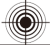 3800 кд1500 кд700 кд230 кд17 кд7 кд───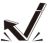 2 м (ударопрочность)2 м (ударопрочность)2 м (ударопрочность)2 м (ударопрочность)2 м (ударопрочность)2 м (ударопрочность)2 м (ударопрочность)2 м (ударопрочность)2 м (ударопрочность)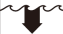 IP68, 2 м (водонепроницаемость и погружение в жидкость)IP68, 2 м (водонепроницаемость и погружение в жидкость)IP68, 2 м (водонепроницаемость и погружение в жидкость)IP68, 2 м (водонепроницаемость и погружение в жидкость)IP68, 2 м (водонепроницаемость и погружение в жидкость)IP68, 2 м (водонепроницаемость и погружение в жидкость)IP68, 2 м (водонепроницаемость и погружение в жидкость)IP68, 2 м (водонепроницаемость и погружение в жидкость)IP68, 2 м (водонепроницаемость и погружение в жидкость)Состояние индикаторовУровень заряда4 беспрерывно горятПриблизительно 100%3 беспрерывно горятПриблизительно 75%2 беспрерывно горятПриблизительно 50%1 беспрерывно горятПриблизительно 25% (Пожалуйста, поставьте устройство на зарядку как можно скорее)